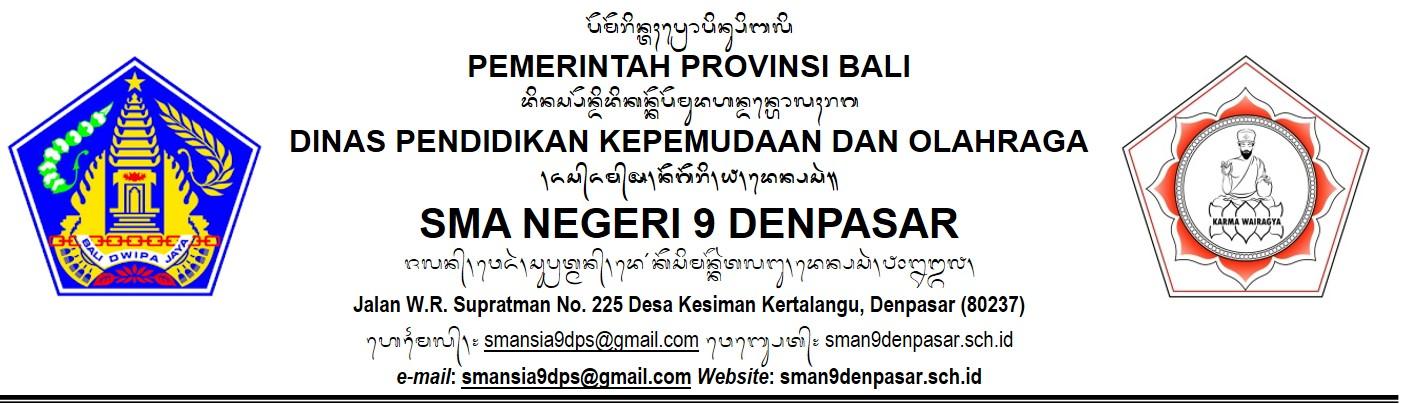     PENUGASAN CALON SISWA SISWI SMA NEGERI 9 DENPASARBagi calon peserta didik yang sudah melalukan pendaftraan kembali wajib berkunjung ke stand ekstrakurikuler SMA NEGERI 9 DENPASAR yang berlokasi di halaman depan sekolah. Ketentuan yang harus dikerjakan sebagai bagian dari penugasan MPLS, sebagai berikut :Membuat satu foto di stand ekstrakurikuler yang menurut calon peserta didik menarik.Membuat video wawancara di stand ekstrakurikuler yang menurut calon peserta didik menarik.Dipublish di instagram pribadi.Memakai hastag #mplssmansia2023 #osissmansia #smansiadenpasar dan men-tag akun Instagram smansia, osis smansia serta ekstrakulikuler yang terdapat di video dan foto.